РЫБИНСКИЕ АВТОГРАФЫ НА РЕЙХСТАГЕПОПИКОВ СЕМЁН ИВАНОВИЧ - политработник, полковник в отставке.РАБИНОВИЧ ИЛЬЯ БОРИСОВИЧ (1922) капитан, политотдел 525 стр. полка 171 див. Штурмовал рейхстаг. Полковник в отставке. Директор   Рыбинского  историко-архитектурного  и художественного  музея-заповедника.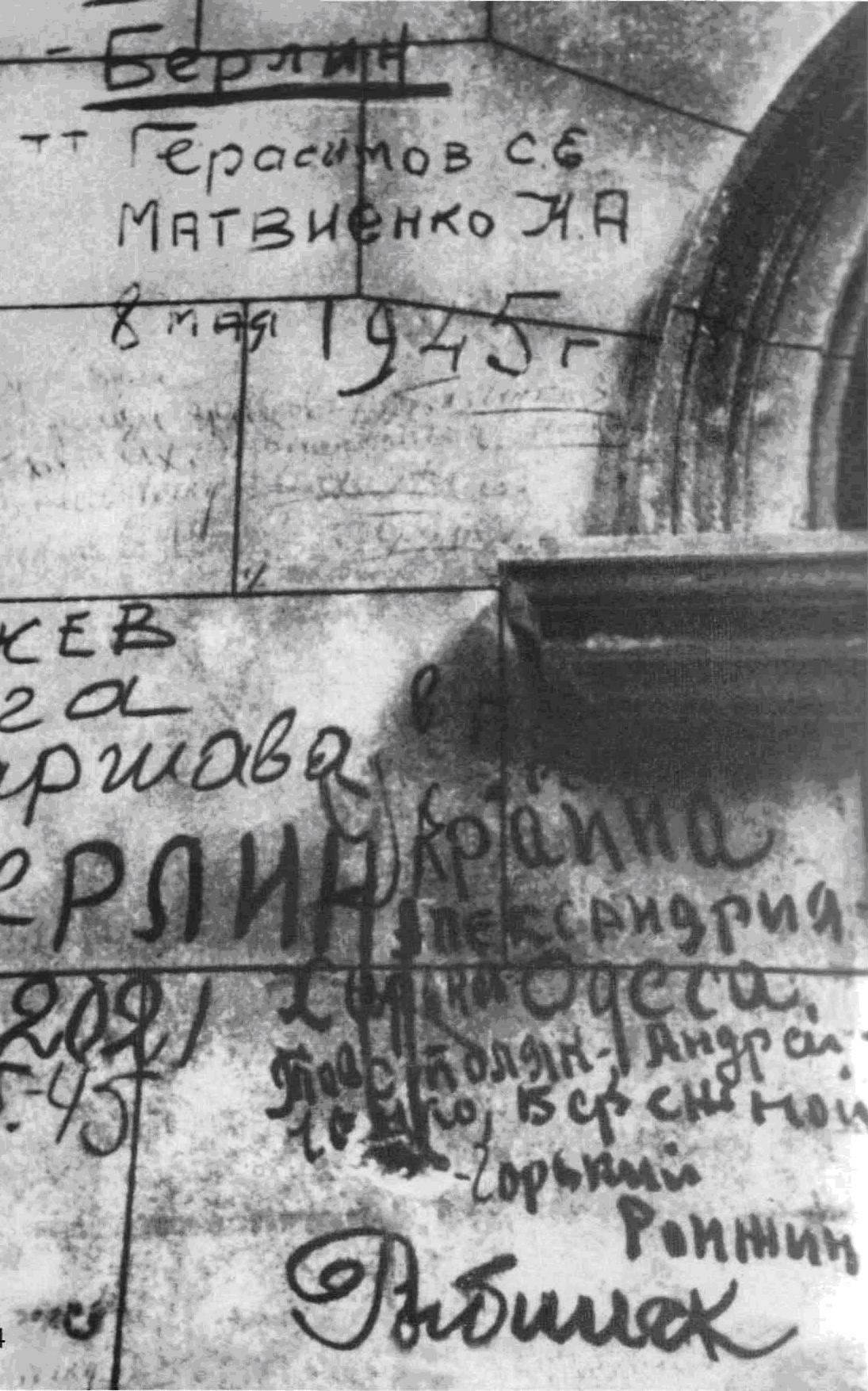 «Ронжин. Рыбинск» РОНЖИН АЛЕКСАНДР ВАСИЛЬЕВИЧ (1902 – 1945) – погиб в первых числах мая 1945 года.ЯСТРЕБОВ БОРИСАЛЕКСАНДРОВИЧ сфотографировалрейхстаг8 мая 1945 г.Выпускникречного училища.НОВОТЕЛЬНОВ Н.в годы войнызакончил школурадистов-разведчиков,принимал участие в освобождении Смоленска, Витебска, Минска, Познани, Варшавы, штурмовал Берлин и только в 1950 году вернулся домой.НАДПИСЬ  НА  РЕЙХСТАГЕЕдва  рассвет  глаза  протёрИ  обнял  острых  крыш  верхушки,Нас  шустрый  фоторепортёрЗапечатлел  на  фоне  пушки.Здесь  мы  делились  табакомИ  дружно  осушали  фляги.Кто  зажигалкой, кто  штыком -Все  расписались  на  рейхстаге.И  тут  же  девушка  одна -Медичка  нашего  санбата -Нашла  осколок  чугунаДля  двухметрового  солдата.Он, где  другие  не  смогли,Смахнул  налёт  кирпичной  пылиИ  написал: "МЫ  к  ВАМ  ПРИШЛИ,ЧТОБ  ВЫ  к  НАМ  БОЛЬШЕ  не                                                 ХОДИЛИ!"Василий  Тухтин г. Рыбинск